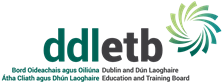 Bord Oideachais agus Oiliúna Baile Átha Cliath & Dhún Laoghaire Dublin and Dún Laoghaire Education and Training Board1 Tuansgate Belgard Square East Tallaght Dublin 24 Tel: 01 452 9600 Email: procurement@ddletb.ie SUPPLIER SET UP FORM (please complete in BLOCK CAPITALS) – NOV 2021Completed Forms should be returned to PROCUREMENT at procurement@ddletb.ie  (Please include the name of the School/Centre that you are engaging with) THIS FORM WILL ONLY BE ACCEPTED IF ALL SUPPORTING DOCUMENTS ARE ATTACHED.SUPPLIER CODE (office use only)Account NameName – Registered on Revenue Address 1Address 2Telephone/Fax NumberContact NameE-Mail Address (FOR REMITTANCE)Employment Status (E.g.: Self Employed)Please indicate if it is a supply of goods and/or service Please provide a brief description of the nature of goods/serviceCompany Registration NumberVAT Registration Number/PPS Number – You must hold a Valid Tax Clearance CertificateBank NameBank AddressBIC CodeIBAN PLEASE ATTACH A COPY OF THE TOP PART OF YOUR BANK STATEMENTIBAN CONTINUEDSignatory for the CompanyTYPED NOT ACCEPTEDPlease enter the Company StampEmail address of contact in school or Centre you are supplyingFor office use onlyNotes: 